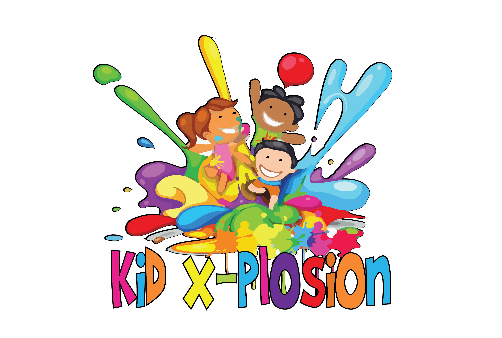 Parents Night Out Registration FormPlease complete the information below including a number where you can be reached tonight. Parent/Guardian Name 					 Parent/Guardian Name					  Address 					  Email	Home Phone # 		 Parent/Guardian Cell #		Parent/Guardian Cell # 		  In case of emergency if we cannot reach you: Phone #  		  Name		Relationship  	MEDICAL RELEASEPhysician		Phone # 		  Name of Insurance			Group # 	   Preferred Hospital	Allergies  		 Medical Condition (diabetes, asthma, etc.)  				 *If medical care is required, please accept this as your authority to use the doctor on call in the emergency room for any necessary emergency medical treatment.Parent/Guardian Signature DateParent/Guardian Signature DateChild’s NameDOBAge